          firma SVOBODA – Lučice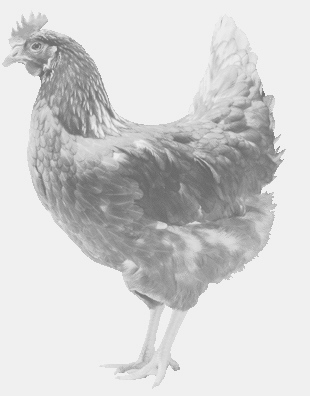  drůbežárna Vadín, Mírovka 569489358, 777989857CHOVNÉ KUŘICE  barva červená a černáStáří:    21 týdnůCena:   225,- Kč/kusPondělí 23. května 202210.25 h. – SvětíU obchodu HruškaMožno objednat: 569 489 358 svoboda.lucice@seznam.cz